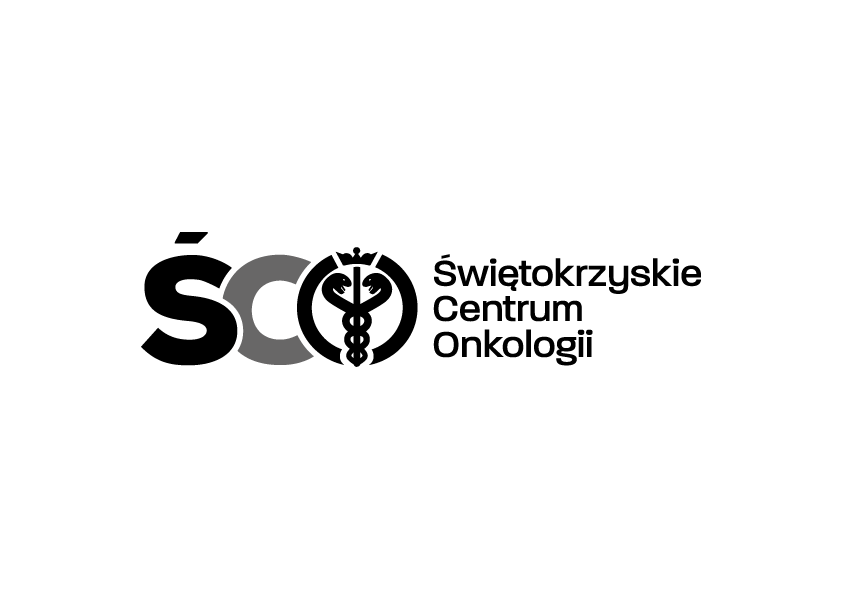 Adres: ul. Artwińskiego 3C, 25-734 Kielce  Sekcja Zamówień Publicznychtel.: (0-41) 36-74-474   fax.: (0-41) 36-74-071strona www: http://www.onkol.kielce.pl/ Email:zampubl@onkol.kielce.plKielce  dn. 20.12.2019 r.AZP  112/19	          	 			DO WSZYSTKICH ZAINTERESOWANYCH	Dyrekcja Świętokrzyskiego Centrum Onkologii Kielcach  informuje, iż podjęła decyzję o  wykonaniu dokumentacji dotyczącej stopnia wykorzystania resursu urządzeń dźwigowych, wciągników oraz platformy dla niepełnosprawnych warunkujących dalsze dopuszczenie ich do użytkowania przez Urząd Dozoru Technicznego w latach 2020 i 2021 przez  Firmę:Tűv Nord Polska Sp. Z O.O., ul. Mickiewicza 29, 40-085 Katowiceza cenę brutto:  27 982,50 zł.									           Z poważaniemZ-ca Dyrektora  ds. Techniczno – Inwestycyjnych mgr inż. Wojciech Cedro